01/2402/2403/2404/24Mineral Titles Act 2010NOTICE OF LAND CEASING TO BE A MINERAL TITLE AREAMineral Titles Act 2010NOTICE OF LAND CEASING TO BE A MINERAL TITLE AREATitle Type and Number:Extractive Mineral Exploration Licence 32655Area Ceased on:23 December 2023Area:4 Blocks, 13.13 km²Locality:NEWCASTLE WATERSName of Applicant(s)/Holder(s):100% TERRITORY SANDS PTY LTD [ACN. 632 797 972]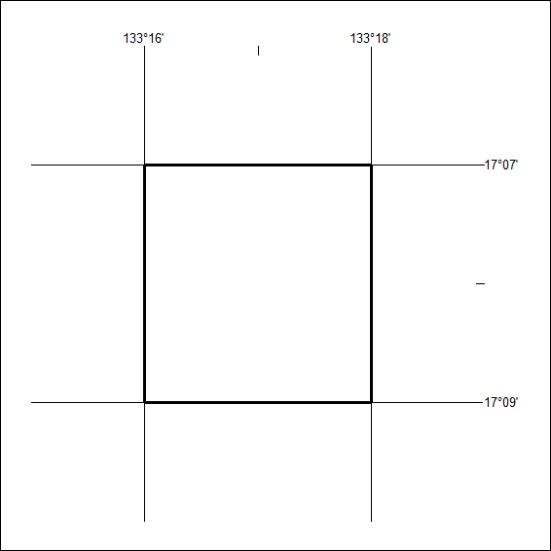 Mineral Titles Act 2010NOTICE OF LAND CEASING TO BE A MINERAL TITLE AREAMineral Titles Act 2010NOTICE OF LAND CEASING TO BE A MINERAL TITLE AREATitle Type and Number:Extractive Mineral Exploration Licence 32661Area Ceased on:23 December 2023Area:4 Blocks, 13.13 km²Locality:NEWCASTLE WATERSName of Applicant(s)/Holder(s):100% TERRITORY SANDS PTY LTD [ACN. 632 797 972]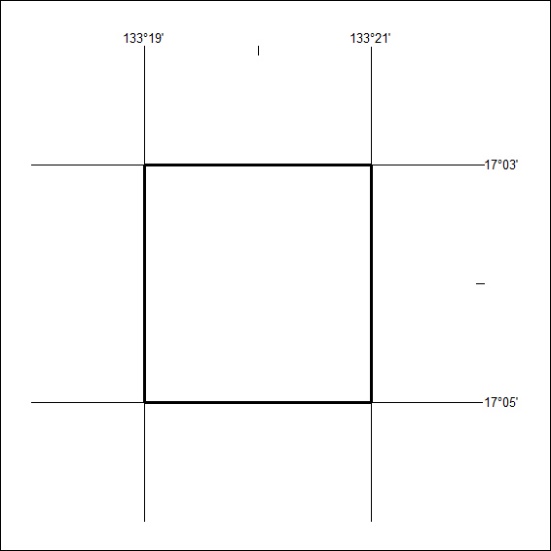 Mineral Titles Act 2010Mineral Titles Act 2010NOTICE OF LAND CEASING TO BE A MINERAL TITLE AREANOTICE OF LAND CEASING TO BE A MINERAL TITLE AREATitle Type and Number:Extractive Mineral Lease 31404Area ceased on:05 January 2024Area:7.00 HectareLocality:MARY RIVERName of Applicants(s)Holder(s):100% DARWIN CHRISTIAN MINISTRIES INC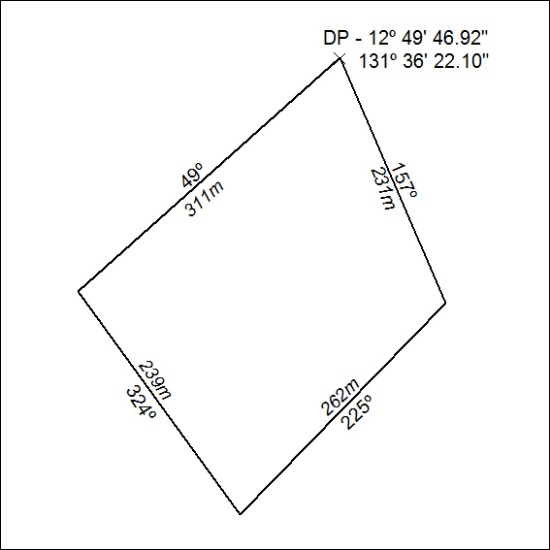 Mineral Titles Act 2010Mineral Titles Act 2010NOTICE OF LAND CEASING TO BE A MINERAL TITLE AREANOTICE OF LAND CEASING TO BE A MINERAL TITLE AREATitle Type and Number:Mineral Lease (Central) 508Area ceased on:31 December 2023Area:5.00 HectareLocality:TENNANT CREEKName of Applicants(s)Holder(s):16.67% CARTER Gowan Russell, 16.67% CARTER John Kirwin, 16.67% CARTER Pamela Ann, 16.67% CARTER Suzanne Lee, 16.66% COOK Alexander Kym, 16.66% COOK Jennifer Erica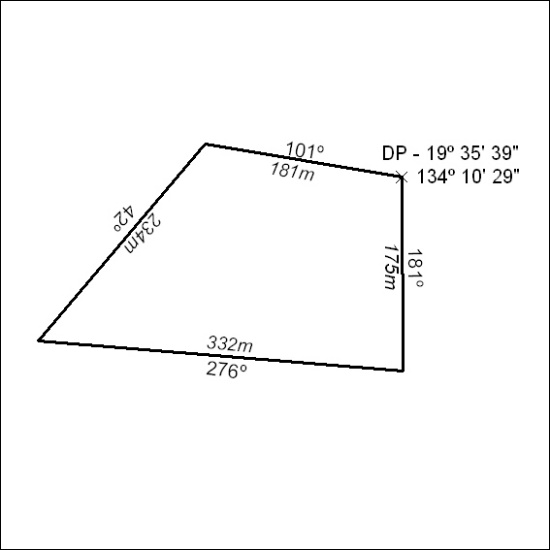 